FinanceTo note payments and receipts and reconciliation reports for March for the Town Council (Appendix 3) 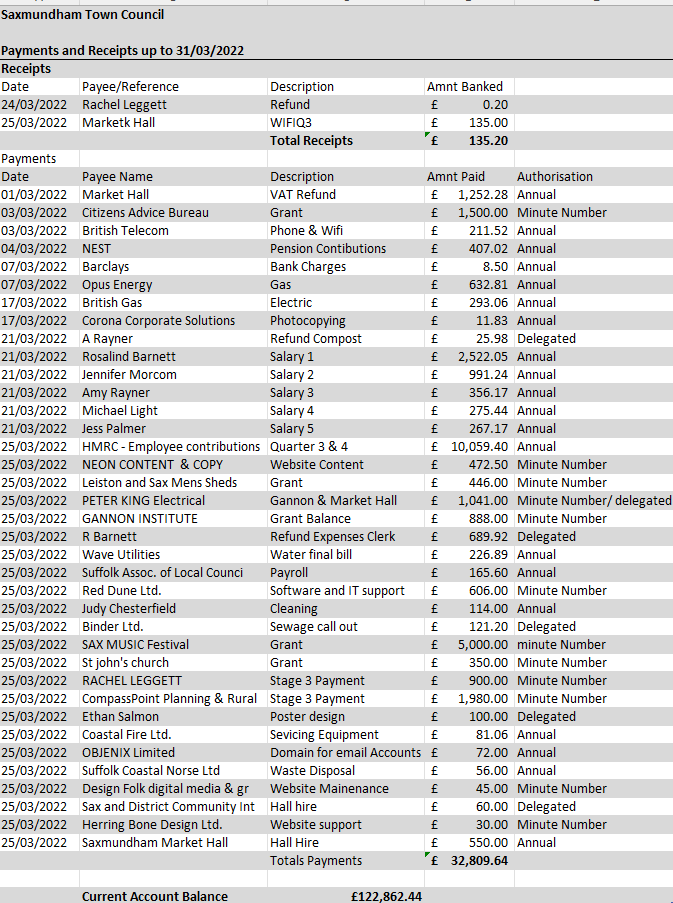 Item 5: To note payments and receipts and reconciliation reports for March for the Market Hall (Appendix 4)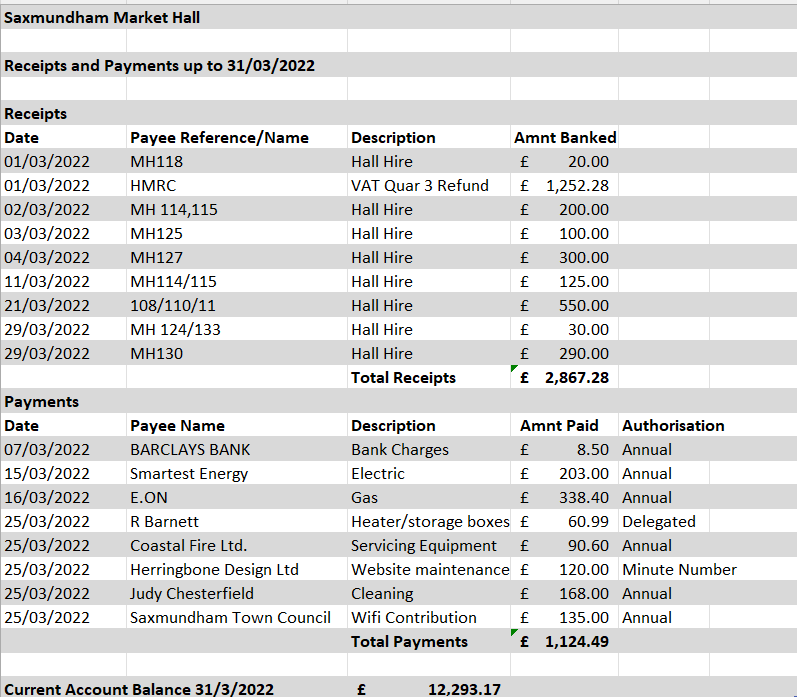 To note April payments and authorise any payments outside of the Clerk’s delegated powers for the Town Council and Market Hall (Appendix 5).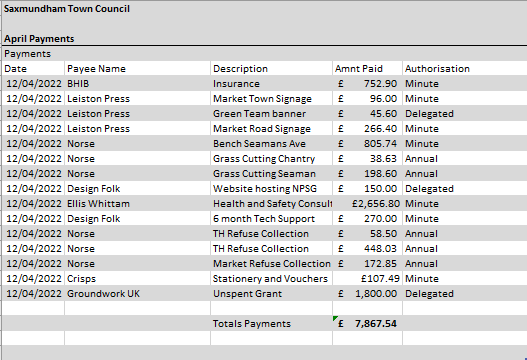 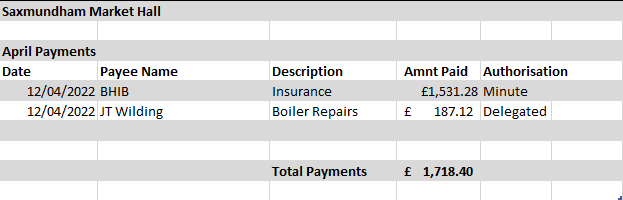 To receive end of year financial reports for Town Council & Market Hall (Appendix 6).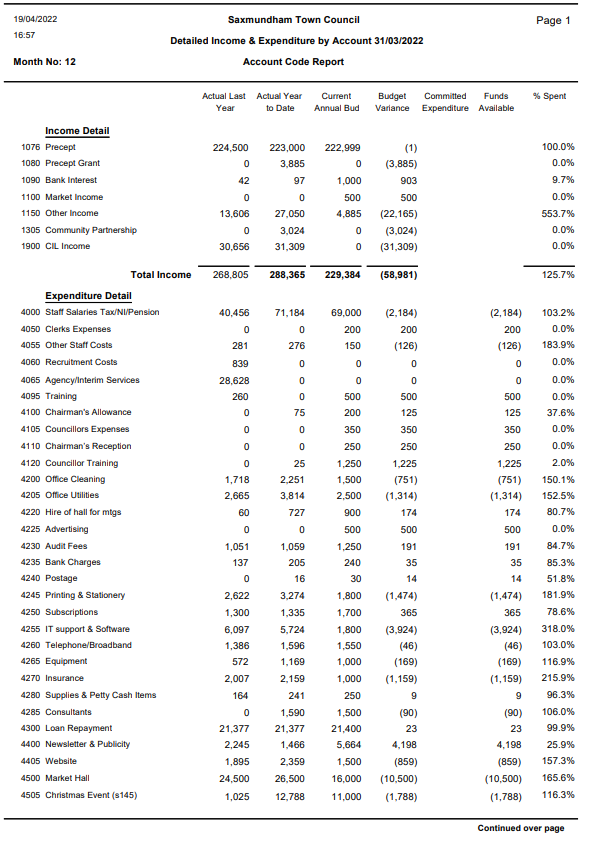 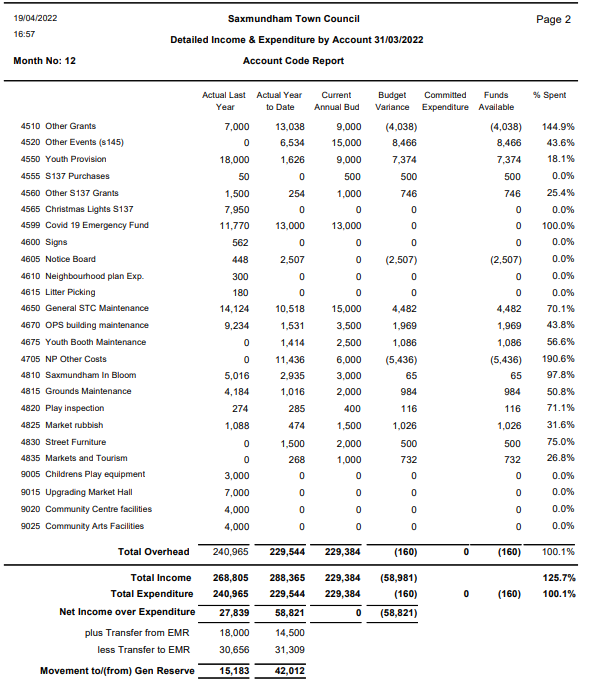 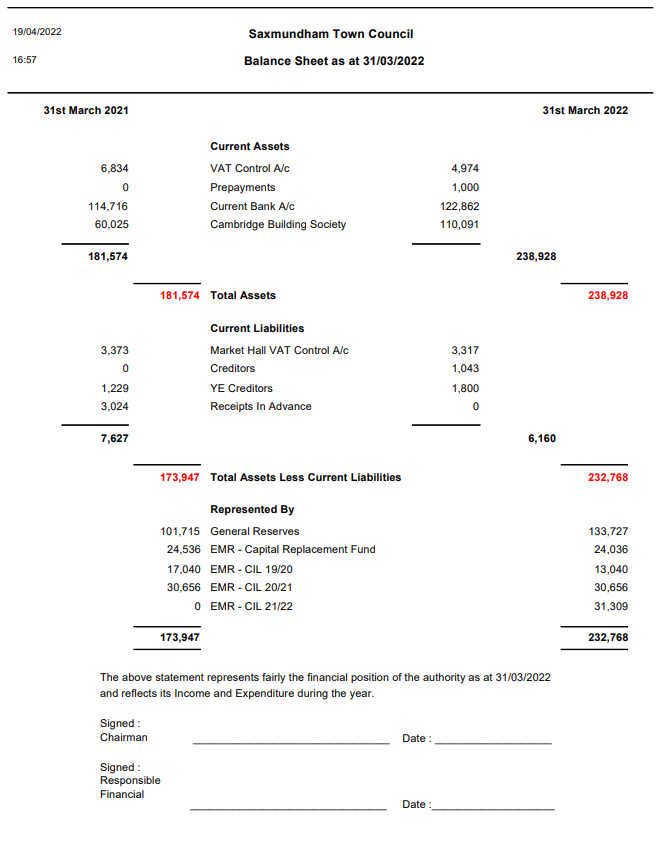 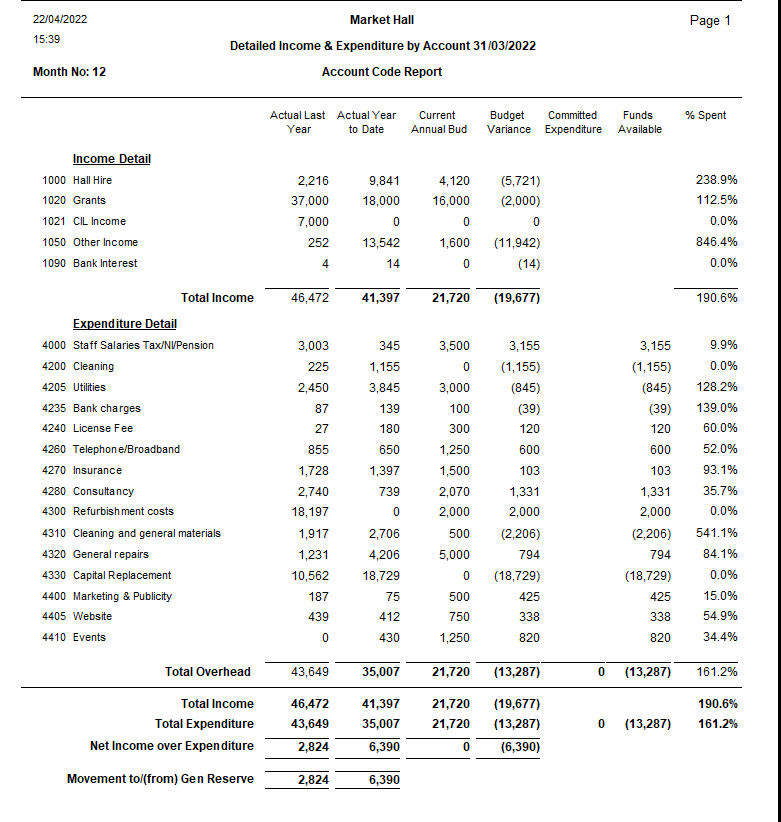 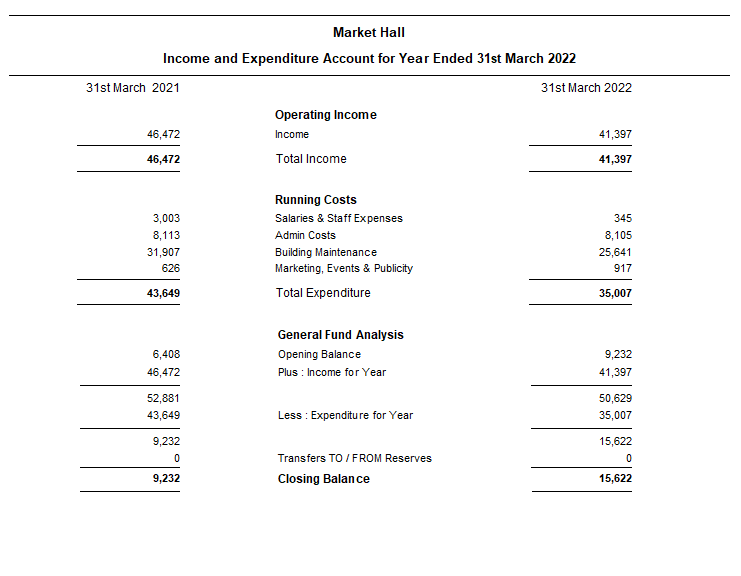 